INDIAN SCHOOL AL WADI AL KABIR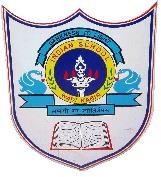 1.  Do the following :1)   (1 1 1  1)2 = ( ____________)  102)   (1 0  0 1 1 )2 = ( _______ )83)   (265)8 = ( _______ )104)   (ACB)16 = ( _______ )105)   (B6C)16 = ( ______ )26)   (11001101011010)2 = ( ______ )167)  (675) 8 =  ( _____________) 168)  (923)10 =  ( _______________) 89)  (3454)10  = ( _____________) 1610)  (BCD)16 = ( _____________) 82.  Prove using truth table:    a.    X(X +Y) = X    b.   X + X’Y = X + Y    c.   X+ YZ  = ( X + Y ) ( X + Z)3.  State and prove DeMorgans theorem.4.  Give the expression for the following circuits.a. 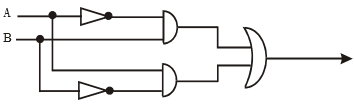 b. 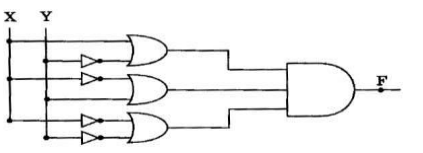 5.  Draw the logic circuit for the Boolean expression: i. F=AB’ +(CD)’ ii. F=A’B + AC’+BAC6. Do the following: Write a program to convert distance in Meters to Kilometer and Meter.Hint:  If Input Meters = 7840, then output = 7 KM and 840 M1 KM = 1000 MetersWrite a program to calculate and Compound Interests.A = P x (1+R/100)tCompound Interest = A – Principal AmountP – Principal Amount	 A – Amount		R – Rate	T – Time SpanWrite a program to calculate the solutions for a Quadratic Equation.d = b2 – 4 x a x cRoot1 = - b + Sqrt(d) / ( 2 x a)Root2 = - b -  Sqrt(d) / ( 2 x a)Write a program to convert Kilometers into Miles.Miles = Kilometers * 0.621371Write a program to calculate Celsius to Fahrenheit.Fahrenheit = (Celsius  x 1.8) + 326)  Write a program to input a number and print its multiplication table.7) Write a program to find the sum of first 20 odd numbers.Class: XI Comp. Sci.Department: Computer ScienceDate of submission: 08/08/2023Try all the programs on your PC              Holiday Homework Note: Answer all these questions in the note book